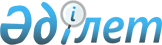 "Мемлекеттік атаулы әлеуметтік көмек туралы" Қазақстан Республикасының Заңын іске асыру туралы
					
			Күшін жойған
			
			
		
					Қазақстан Республикасы Премьер-Министрінің өкімі 2002 жылғы 26 наурыз N 19-ө. Күші жойылды - ҚР Үкіметінің 2003.11.25. N 1176 қаулысымен.

      1. "Мемлекеттік атаулы әлеуметтік көмек туралы" Қазақстан Республикасы Z010246_  Заңының іске асырылу барысын зерделеу үшін мына құрамда комиссия құрылсын:          Павлов                      - Қазақстан Республикасы Премьер- 

     Александр Сергеевич           Министрінің орынбасары, төраға;       Қарағұсова                  - Қазақстан Республикасының 

     Гүлжан Жанпейісқызы           Еңбек және халықты әлеуметтік 

                                   қорғау министрі, төрағаның 

                                   орынбасары;          Комиссия мүшелері:          Аймақов                    - Қазақстан Республикасының 

     Бауыржан Жаңабекұлы          Экономика және сауда 

                                  вице-министрі;      Гольгерт                   - Қазақстан еркін кәсіподақтарының 

     Наталья Михайловна           конфедерациясы оқу-ресурс 

                                  орталығының директоры 

                                  (келісім бойынша);          Қалдығұлова                - Қазақстан Республикасының 

     Сәния Мұсақызы               Парламенті Мәжілісінің депутаты 

                                  (келісім бойынша);      Коржова                    - Қазақстан Республикасының 

     Наталья Артемовна            Қаржы вице-министрі;          Қожағалиев                 - Қазақстан Республикасының 

     Асқар Орынбасарұлы           Парламенті Сенатының депутаты 

                                  (келісім бойынша);          Молдажанов                 - Қазақстан кәсіподақтар 

     Ризахмет                     федерациясы төрағасының 

     Құрманғазыұлы                орынбасары (келісім бойынша);          Сыздықов                   - Қазақстан Республикасының 

     Тито Уақапұлы                Парламенті Мәжілісінің депутаты 

                                  (келісім бойынша);          Трошихин                   - Қазақстан Республикасының 

     Михаил Васильевич            Парламенті Мәжілісінің депутаты 

                                  (келісім бойынша);           Тұтқышев                   - Қазақстан Республикасының 

     Бексұлтан Серікбайұлы        Парламенті Сенатының депутаты 

                                  (келісім бойынша);          Шамсутдинов                - Қазақстан Республикасының 

     Ринат Шарафутдинович         Әділет вице-министрі.     

       Комиссия "Мемлекеттік атаулы әлеуметтік көмек туралы" Заңды іске асыру тетігін одан әрі жақсарту мен жетілдіру жөнінде ұсыныстар әзірлесін және Үкімет мәжілісінің қарауына енгізсін. 

     Комиссия жұмыс органының қызметі Еңбек және халықты әлеуметтік қорғау министрлігіне жүктелсін. 

     2. "Мемлекеттік атаулы әлеуметтік көмек туралы" Қазақстан Республикасы Заңының іске асырылу барысын зерделеу әрі халыққа мемлекеттік атаулы әлеуметтік көмекті тағайындау мен төлеу бойынша жергілікті атқарушы органдарға іс жүзінде көмек көрсету үшін жұмыс топтары құрылсын және олар мына облыстарға жіберілсін: 

     Ақмола облысына:          Қарағұсова               - Қазақстан Республикасының 

     Гүлжан Жанпейісқызы        Еңбек және халықты әлеуметтік 

                                қорғау министрі, жетекші;          Әубәкірова               - Еңбек және халықты әлеуметтік    

     Гүлнәр Мақсымқызы          қорғау министрлігінің бөлім 

                                бастығы;      Жақсылықова              - Қаржы министрлігінің бөлім 

     Нұрия Қабиболлақызы        бастығы;          Төрекелдиев              - Премьер-Министр Кеңсесі 

     Болат Сыбашұлы             Аймақтық даму бөлімінің бас 

                                инспекторы;      Қалмақова                - Экономика және сауда министрлігінің 

     Айымкүл Жүсіпқызы          Аймақтық әлеуметтік саясат және 

                                бағдарламалар департаментінің бас 

                                маманы;          Шығыс Қазақстан облысына:          Жұмағұлов                - Премьер-Министр Кеңсесі 

     Мұратхан Бияхметұлы        Аймақтық даму бөлімінің бас 

                                инспекторы, жетекші;          Горобченко               - Еңбек және халықты әлеуметтік 

     Надежда Маркеловна         қорғау министрлігінің басқарма 

                                бастығы;          Палтуева                 - Экономика және сауда 

     Зайтуна Аркеновна          министрлігінің Аймақтық 

                                әлеуметтік саясат және бағдарламалар 

                                департаментінің 

                                бас маманы;          Серғазина                - Қаржы министрлігі Мемлекеттік 

     Күлбарам Ғалифанқызы       органдарды қаржыландыру 

                                департаментінің бас маманы;          Батыс Қазақстан облысына:          Өтеулина                 - Еңбек және халықты әлеуметтік 

     Хафиза Мұқтарқызы          қорғау вице-министрі, жетекші;        Баймұханов               - Еңбек және халықты әлеуметтік 

     Мақсат                     қорғау министрлігі департаменті 

                                директорының орынбасары;          Жұмабеков                - Премьер-Министр Кеңсесі 

     Сағындық Байзақұлы         Аймақтық даму бөлімінің бас 

                                инспекторы;          Жахин                    - Қаржы министрлігі Мемлекеттік 

     Бекбол Әрмешұлы            бюджет департаментінің 

                                бас маманы;          Қанышева                 - Экономика және сауда 

     Светлана Васильевна        министрлігінің Аймақтық 

                                әлеуметтік саясат және 

                                бағдарламалар департаментінің 

                                бас маманы;          Қарағанды облысына:          Жауханов                 - Премьер-Министр Кеңсесі 

     Камалбек Әбдіханұлы        Экономика бөлімінің 

                                консультанты, жетекші;          Әбжанов                  - Экономика және сауда 

     Сәкен Қайырұлы             министрлігінің Аймақтық 

                                әлеуметтік саясат және 

                                бағдарламалар департаментінің 

                                бас маманы;      Көпбаева                 - Еңбек және халықты әлеуметтік 

     Күміс Зікіринқызы          қорғау министрлігінің бөлім 

                                бастығы;          Тәжібаева                - Қаржы министрлігі Мемлекеттік 

     Ақшагүл Оразбайқызы        органдарды қаржыландыру 

                                департаментінің бас маманы;      Қызылорда облысына:          Мағзұмов                 - Премьер-Министр Кеңсесі 

     Еран Құдысбекұлы           Аймақтық даму бөлімінің бас 

                                инспекторы, жетекші;          Кесікбаев                - Қаржы министрлігінің 

     Сұлтанғали Қабденұлы       департамент директоры;      Көпбаров                 - Экономика және сауда 

     Дарын Құралұлы             министрлігінің Аймақтық 

                                әлеуметтік саясат және 

                                бағдарламалар департаментінің 

                                бас маманы;          Тоқсейітова              - Еңбек және халықты әлеуметтік 

     Гүлнәр Мүсілімқызы         қорғау министрлігі департамент 

                                директорының орынбасары;          Жұмыс топтары комиссияға жұмыс қорытындылары бойынша "Мемлекеттік атаулы әлеуметтік көмек туралы" Қазақстан Республикасы Заңының іске асырылу барысы туралы ақпарат табыс етсін.          Премьер-Министр 
					© 2012. Қазақстан Республикасы Әділет министрлігінің «Қазақстан Республикасының Заңнама және құқықтық ақпарат институты» ШЖҚ РМК
				